Приглашаем Вас в Темкинский район Смоленской области для реализации на его территории своих идей и предложений.Инвестиционная привлекательность Темкинского района обусловлена его комфортным географическим положением. Район обладает благоприятными природными условиями и экологией, богатыми реками и лесами, что в совокупности располагает к развитию на его территории зон отдыха и туризма. Кроме того, в районе развита инженерная инфраструктура, по территории Темкинского района проходит газопроводная сеть высокого и низкого давления.Темкинский район расположен в восточной части Смоленской области. На севере граничит - с Гагаринским, на северо - западе - с Вяземским, на юго-западе - с Угранским районами Смоленской области. На северо-востоке проходит граница с Московской областью (Можайский район). На юге и юго-востоке - с Калужской областью.В состав муниципального образования «Темкинский район» входит 4 сельских поселения.Территория района – составляет 132 425 га. Темкинский район в целом является сельскохозяйственным. Из общей площади района сельхозугодия занимают – 58 222 га, из них пашни – 39 750 га, леса – 62 758 га.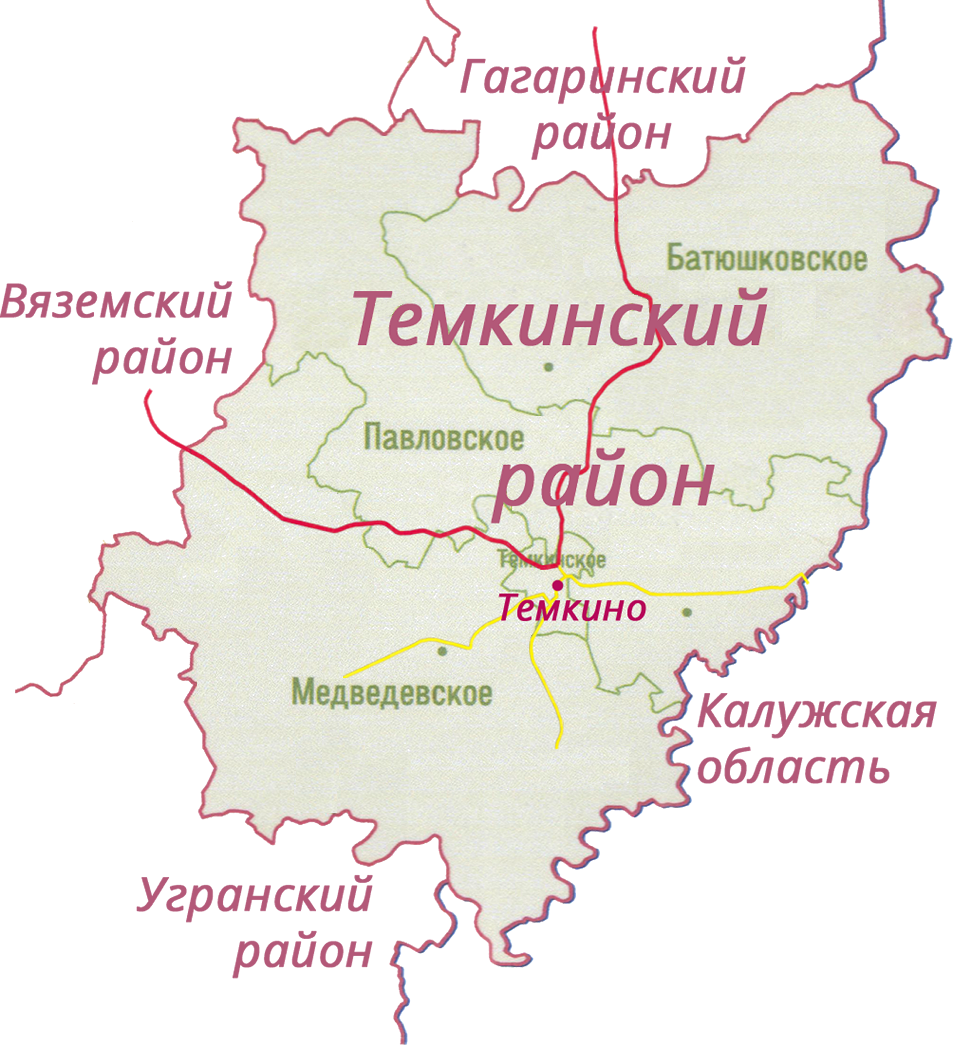 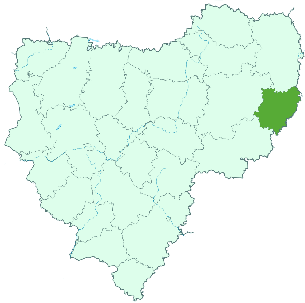 Земельный участокЗемельный участокЗемельный участокЗемельный участок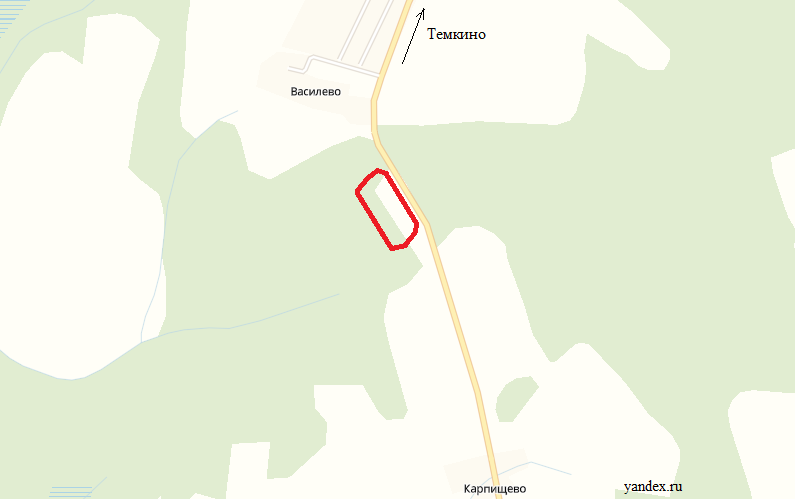 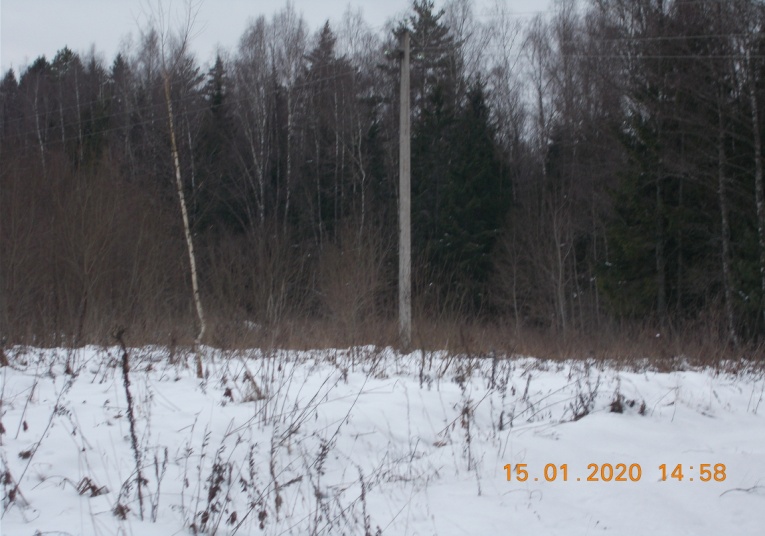 Место расположение инвестиционной площадкиСмоленская область, Темкинский район, Медведевское сельское поселение, юго-восточнее д.ВасилевоСмоленская область, Темкинский район, Медведевское сельское поселение, юго-восточнее д.ВасилевоСмоленская область, Темкинский район, Медведевское сельское поселение, юго-восточнее д.ВасилевоКатегория земель и вид разрешенного использованияземли сельскохозяйственного назначения;строительство и обслуживание инкубаторского цеха (с возможным изменением направления).земли сельскохозяйственного назначения;строительство и обслуживание инкубаторского цеха (с возможным изменением направления).земли сельскохозяйственного назначения;строительство и обслуживание инкубаторского цеха (с возможным изменением направления).Общая площадь4,1 га4,1 га4,1 гаФорма собственностигосударственная собственность до разграничениягосударственная собственность до разграничениягосударственная собственность до разграниченияУсловия приобретения аренда/выкуп- аренда: 19,9 тыс. рублей; - выкуп: макс.цена – 197,2 тыс. рублей.- аренда: 19,9 тыс. рублей; - выкуп: макс.цена – 197,2 тыс. рублей.- аренда: 19,9 тыс. рублей; - выкуп: макс.цена – 197,2 тыс. рублей.Наличие строений (площадь, этажность и высота потолков)нетнетнетКраткая характеристика инженерной инфраструктуры(в случае ее отсутствия – информация о возможности подключения)- газоснабжение: точка подключения – в 1,8 км до границы з/у, максимальная мощность – до 300 м3/час, сроки осуществления тех. присоединения – 3 года, ориентировочная стоимость – 3,3 млн.руб.;- электроснабжение: ближайший центр питания ПС Темкино 110/35/10 на расстояние 0,2 км по прямой до границы земельного участка. Резерв мощности для технологического присоединения составляет 5,8 МВА;- водоснабжение: расстояние от точки подключения составляет 300 м до границы земельного участка, шахтный колодец, ориентировочная стоимость – 180,0  тыс. рублей, сроки осуществления тех. присоединения – 1 мес.;- водоотведение: местный септик, ориентировочная стоимость тех. присоединения – 200,0 тыс.рублей, сроки осуществления – 1 мес.- газоснабжение: точка подключения – в 1,8 км до границы з/у, максимальная мощность – до 300 м3/час, сроки осуществления тех. присоединения – 3 года, ориентировочная стоимость – 3,3 млн.руб.;- электроснабжение: ближайший центр питания ПС Темкино 110/35/10 на расстояние 0,2 км по прямой до границы земельного участка. Резерв мощности для технологического присоединения составляет 5,8 МВА;- водоснабжение: расстояние от точки подключения составляет 300 м до границы земельного участка, шахтный колодец, ориентировочная стоимость – 180,0  тыс. рублей, сроки осуществления тех. присоединения – 1 мес.;- водоотведение: местный септик, ориентировочная стоимость тех. присоединения – 200,0 тыс.рублей, сроки осуществления – 1 мес.- газоснабжение: точка подключения – в 1,8 км до границы з/у, максимальная мощность – до 300 м3/час, сроки осуществления тех. присоединения – 3 года, ориентировочная стоимость – 3,3 млн.руб.;- электроснабжение: ближайший центр питания ПС Темкино 110/35/10 на расстояние 0,2 км по прямой до границы земельного участка. Резерв мощности для технологического присоединения составляет 5,8 МВА;- водоснабжение: расстояние от точки подключения составляет 300 м до границы земельного участка, шахтный колодец, ориентировочная стоимость – 180,0  тыс. рублей, сроки осуществления тех. присоединения – 1 мес.;- водоотведение: местный септик, ориентировочная стоимость тех. присоединения – 200,0 тыс.рублей, сроки осуществления – 1 мес.Транспортная доступность (наличие жд ветки, прилегание автомобильной дороги, наличие и покрытие подъездной автомобильной дороги)- ж/д пути  Темкино-Калуга на расстоянии 3 км;- автодорога Замыцкое-Темкино на расстоянии 0,1 км.- ж/д пути  Темкино-Калуга на расстоянии 3 км;- автодорога Замыцкое-Темкино на расстоянии 0,1 км.- ж/д пути  Темкино-Калуга на расстоянии 3 км;- автодорога Замыцкое-Темкино на расстоянии 0,1 км.Дополнительные сведенияПо территории площадки проходит ВЛ 10кв и кабель связиПо территории площадки проходит ВЛ 10кв и кабель связиПо территории площадки проходит ВЛ 10кв и кабель связиФормы поддержки инвестиционной деятельности1. Установление льготных ставок арендной платы за земельные участки на период проектирования и строительства, предусмотренных нормативным правовым актом Администрации муниципального образования «Темкинский район» Смоленской области (далее – Администрация муниципального образования). 2. Предоставление муниципального имущества в аренду и/ или безвозмездное пользование без проведения торгов в порядке, предусмотренном нормативным правовым актом Администрации муниципального образования.3. Предоставление преимущественного права приобретения недвижимого муниципального имущества, предусмотренного нормативным правовым актом Администрации муниципального образования.4.Оказание инвесторам информационной, консультационной и организационной поддержки. 1. Установление льготных ставок арендной платы за земельные участки на период проектирования и строительства, предусмотренных нормативным правовым актом Администрации муниципального образования «Темкинский район» Смоленской области (далее – Администрация муниципального образования). 2. Предоставление муниципального имущества в аренду и/ или безвозмездное пользование без проведения торгов в порядке, предусмотренном нормативным правовым актом Администрации муниципального образования.3. Предоставление преимущественного права приобретения недвижимого муниципального имущества, предусмотренного нормативным правовым актом Администрации муниципального образования.4.Оказание инвесторам информационной, консультационной и организационной поддержки. 1. Установление льготных ставок арендной платы за земельные участки на период проектирования и строительства, предусмотренных нормативным правовым актом Администрации муниципального образования «Темкинский район» Смоленской области (далее – Администрация муниципального образования). 2. Предоставление муниципального имущества в аренду и/ или безвозмездное пользование без проведения торгов в порядке, предусмотренном нормативным правовым актом Администрации муниципального образования.3. Предоставление преимущественного права приобретения недвижимого муниципального имущества, предусмотренного нормативным правовым актом Администрации муниципального образования.4.Оказание инвесторам информационной, консультационной и организационной поддержки. Контактные данные координатора проектаФИОФИОПотапов Виктор ПетровичКонтактные данные координатора проектаТелефонТелефон(848136) 2-32-19, 2-32-25Контактные данные координатора проектаE-mail:E-mail:medvedevskoe.sp@yandex.ruКонтактные данные координатора проектаЭл. адрес сайта (при наличии)Эл. адрес сайта (при наличии)http://temkino.admin-smolensk.ru/